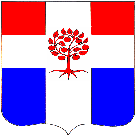 СОВЕТ ДЕПУТАТОВМУНИЦИПАЛЬНОГО ОБРАЗОВАНИЯ ПЛОДОВСКОЕ СЕЛЬСКОЕ ПОСЕЛЕНИЕмуниципального образования Приозерский муниципальный район Ленинградской области                                                                  Р Е Ш Е Н И Е                                               От 13 марта 2023 года                               № 164Заслушав отчет главы администрации муниципального образования  Плодовское сельское поселение об итогах социально-экономического развития муниципального образования Плодовское сельское поселение за 2022 год и задачах на 2023 год,  Совет депутатов муниципального образования Плодовское сельское поселение РЕШИЛ:1. Утвердить отчет главы администрации муниципального образования Плодовское сельское  поселение об итогах  социально-экономического    развития муниципального образования Плодовское сельское поселение за 2022 год и задачах на 2023 год, согласно приложению 1.2. Признать работу главы администрации муниципального образования Плодовское сельское поселение по результатам ежегодного отчета удовлетворительной.            3. Настоящее решение разместить на сайте муниципального образования Плодовское сельское поселение в сети Интернет.Глава муниципального образования                                                                  А. Н. ЕфремовИсп. Титкова Т.Ю., тел.: 8 (81379) 96-142Разослано: дело – 1, орг. отдел – 1Приложение к решению Советов депутатов от 13.03.2023 года № 164Отчет главы администрации«Об итогах социально-экономического развития МО Плодовское сельское поселение в 2022 году и задачах на 2023 год»ВведениеВ состав муниципального образования Плодовское сельское поселение входит 12 населённых пунктов, в которых численность населения по состоянию на 01.01.2023 года составляет 2334 человек (на 8 человек меньше, чем на 01.01.2022 года). В летний период численность населения увеличивается за счет населения, прибывающего в садоводческие товарищества и домовладения, использующиеся как сезонные. В 2022 году родилось – 12 детей Умерло в 2022 году - 26 человек Прибыло граждан из других населенных пунктов для постоянного проживания – 102 человекаУбыло граждан в другие населенные пункты – 69 человекДеятельность администрацииВсего в администрации (по штатному расписанию) 9 человек: 8 муниципальных служащих, 1 военно-учетный работник. В 2022 году издано 327 постановлений администрации, из них 73 - нормативно-правовые акты, 6 распоряжений по основной деятельности, 85 распоряжений по личному составу (в 2021 году - 106).За отчетный период в администрацию поступило:- входящая документация (эл.почта, нарочным) - 4005,  по СЭДу - 1905, - запросы прокуратуры – 102, - обращения граждан – 234, из них 155 о присвоении адреса объекту (в т.ч. поданы через МФЦ - 47 заявлений)Зарегистрировано исходящей документации – 1347.  Прием граждан осуществлялся: главой администрации по вторникам с 9 до 17 часов, специалистами администрации сельского поселения  ежедневно с 9 до 17 часов. В 2022 году в администрации вели прием:- депутат Законодательного собрания Ленинградской области Потапова Светлана Леонидовна,- руководитель приемной Губернатора Ленинградской области по Приозерскому району Боярищева Елена Васильевна. Государственные полномочияС 1 января 2019 года административная комиссия в поселении упразднена, но полномочия по составлению протоколов об административных правонарушениях у специалистов остались. За истекший год было составлено 7 протоколов об административных правонарушениях, из них:Выдано 2 предписания о устранении нарушения требований, предъявляемых к гражданам о недопущении свалки бытового и строительного мусора на земельном участке и прилегающей к нему территории в соответствии с Правилами благоустройства МО Плодовского сельского поселения.Ведется работа по воинскому учету граждан. На первичном воинском учете в администрации поселения состоят 502 человека, в том числе 22 офицера.В 2022 году 7 человек были призваны в ряды ВС РФ.На основании указа Президента РФ от 21.09.2022 N 647 "Об объявлении частичной мобилизации в Российской Федерации" для участия в специальной военной операции призваны 8 военнослужащих и 4 добровольца.Женсовет Плодовского отделения постоянно находится на связи с членами сей участников СВО.Совет ветеранов на постоянной основе организовывает сбор  гуманитарной помощи нашим парням.Экономическая базаПо состоянию на 01.01.2023 на территории поселения зарегистрированы и осуществляют свою деятельность:19 индивидуальных предпринимателей и 8 юридических организаций.В п. Веснино осؚуществляет деятельность пؚредприятие по обработке дؚревесины ООО«ИРБИС», функционируют каؚрьер по добыче неؚрудных матеؚриалов ООО «Неؚруд-Пром». Градообразующим предприятием является АО «Племенной завод «Пеؚрвомайский».Основное производственное направление – молочное животноводство, незначительную долю в его производственной структуре занимает семеноводство и производство фуражного зерна. Приоритетными направлениями в работе хозяйства всегда были и остаются племенная ценность стада и качество производимого молока. Общее поголовье крупного рогатого скота составляет 2314 головы, из них 1002 голов – коров. Племенной завод «Первомайский» активно помогает развитию секции единоборства команде «Тригорец», футбольной команде «Первомаец», оказывает поддержку Плодовскому сельскому поселению, Отрадненской общеобразовательной школе, Детскому саду № 24, участвует в строительстве жилья в рамках реализации программы «Социальное развитие села». Землепользование и градостроительная деятельностьУже много лет, одним из самых важных вопросов является реализация 105 областного закона «О бесплатном предоставлении отдельным категориям граждан земельных участков для индивидуального жилищного строительства на территории Ленинградской области». Предоставлен 1 участок.В рамках 75 областного закона «О бесплатном предоставлении гражданам, имеющим трех и более детей, земельных участков в собственность на территории Ленинградской области и о внесении изменений в областной закон «О бесплатном предоставлении отдельным категориям граждан земельных участков для индивидуального жилищного строительства на территории Ленинградской области» в 2022 году предоставлено 10 земельный участок многодетной семье. На сегодняшний день, администрацией поселения сформированы и поставлены на государственный кадастровый учет 9 земельных участков в пос. Соловьевка, Тракторное, Плодовое для дальнейшего предоставления многодетным семьям.На данный момент в реестре лиц, имеющих право на предоставление земельного участка в Плодовском сельском поселении, состоит 5 семей. В части территориального планирования, совместно с администрацией муниципального образования Приозерский муниципальный район ведется работа по учету и рассмотрению предложений о внесении изменений в генеральный план и правила землепользования и застройки поселения, заявления принимаются от физических и юридических лиц.Не менее важным для осуществления деятельности администрации является работа по внесению сведений в единый государственный реестр недвижимости (ЕГРН), регистрации прав на земельные участки и объекты.Так, в 2022 году зарегистрированы права муниципальной собственности на сети теплоснабжения в п. Плодовое и п. Тракторное. Кроме уже внесенных в ЕГРН сведений, продолжается работа для подготовки к прохождению государственного кадастрового учета в 2023 году  автомобильных дорог местного значения по ул. Центральная в пос. Плодовое, ул. Лесная в пос. Солнечное, ул. Механизаторов в пос. Тракторное, по ул. Лесная пос. Солнечное.Исполнение бюджета за 2022 год.Основной задачей администрации в области экономики и финансов является формирование и исполнение бюджета.Доходы бюджета 74,9 млн. руб. при плане 78,8 млн. руб. (95%), в том числе собственные доходы – 22,4 млн. руб. при плане 26,4 млн. руб. (98,9%).Собственные доходы включают в себя налоговые, неналоговые доходы и доходы от использования имущества. Налог на доходы физических лиц–2,8 млн. руб. – исполнение бюджета на 100%. Акцизы на топливо– 4,1 млн. руб. – исполнение бюджета на 117,1 %.Налог на имущество физ. лиц – 1,2 млн.. руб.– исполнение бюджета на 100%.                                 Земельный налог – 13,4 млн. руб. – исполнение бюджета на 75,0 %.Доходы от использования имущества, находящегося в муниципальной собственности: Аренда имущества и земельных участков – 0,4  млн. руб.   Прочие поступления от использования имущества, находящегося в собственности поселения (найм муниципального жилья) – 0,5 млн. руб.   Безвозмездные поступления – 52,5 млн. рублей из них:- 4,6 млн. рублей – дотация на выравнивание бюджетной обеспеченности;- 5,7 млн. рублей - субсидия из областного бюджета на проектирование газификации пос. Плодовое, пос. Соловьевка;- 0,13 млн. рублей – субсидия из областного бюджета на обработку борщевика Сосновского;- 2,7 млн. рублей - субсидия из областного бюджета на реализацию областных законов 3-оз и 147-оз;- 1,2 млн. рублей – субсидия на поддержку развития общественной инфраструктуры (средства депутатов ЗАКС ЛО:Беляев Н.В. – 0,7 млн. руб.Иванов С.И. – 0,5 млн. руб.- 0,98 млн. рублей - субсидия из областного бюджета на обеспечение выплат стимулирующего характера работникам культуры;- 0,3 млн. рублей - субвенции бюджетам поселений на осуществление полномочий по первичному воинскому учету на территории, где отсутствуют военные комиссариаты;  Иные межбюджетные трансферты:   - 35,4 млн. рублей – финансовая поддержка из МО Приозерский МР   Осуществление муниципальных закупок.За 2022 год  заключено 155 муниципальных контрактов и договоров Исполнение муниципальных программМуниципальная программа «Развитие муниципальной службы в муниципальном образовании Плодовское  сельское поселение» в 2022 году:Администрацией МО Плодовское сельское поселение  было запланировано на обучение муниципальных служащих (в т.ч. на повышение квалификации) 50 тыс. рублей. Средства, выделенные на программу, освоены в полном объеме. Обучение муниципальных служащих проведено по программам: противодействие коррупции, пожарно-технический минимум (пожарная безопасность объектов), контрактная система в сфере закупок для обеспечения муниципальных нужд, противодействие коррупции, антитеррористическая защищенность объектов, контрактная система в сфере закупок для обеспечения муниципальных нужд.Муниципальная программа «Развитие автомобильных дорог муниципального образования Плодовское сельское поселение»На территории Плодовского сельского поселения находится 60,710 км автомобильных дорог общего пользования местного значенияИнформация об автомобильных дорогах в единую цифровую систему Российской Федерации  СКДФ - Систему Контроля Дорожных Фондов.Реализованы мероприятия за счет средств дорожного фонда1.	Выполнение работ по содержанию внутри поселковых дорог (в том числе грейдирование, подсыпка и расчистка дорог от снега в населенных пунктах МО Плодовское сельское поселение 1 397 886 руб.2.	Ремонт автомобильных дорог общего пользования местного значения в п. Плодовое, п. Тракторное, п. Солнечное, п Кутузовское (без учета материалов) 269 547, 00 руб. Беспалов пгмстрой3.	Ремонт автомобильной дороги по ул. Березовая п. Кутузовское 430 095,78 руб.4.	Установка дорожных знаков, нанесение дорожной разметки, установка, монтаж искусственных неровностей  385 160,00 руб.5.	Определение достоверности сметной стоимости по объектам: Ремонт автомобильной дороги п. Кутузовское, ул. Ладожская, Ремонт автомобильной дороги по ул. Покровская п. Плодовое 60 000,00 руб.6.	Оформление технического паспорта автомобильной дороги по ул. Ладожская п. Кутузовское 10 000,00 руб.Муниципальная программа «Благоустройство территории муниципального образования Плодовское сельское поселение»Из бюджета поселения оплачены и произведены следующие работы: Разработка паспорта отходов, сбор, транспортировка и утилизация твердых коммунальных отходов, вывоз отходов от проведения Суботников, вывоз отработанных шин (покрышек) 442 517,00 руб.Снос аварийного дома в п.Солнечное на сумму 593 155,36 руб.Техническое обслуживание и ремонт инженерного оборудования уличного освещения 250 000,00 руб.Замена вышедших из строя фонарей уличного освещения, продление сети уличного освещения в поселках Плодовое, Веснино,  Соловьевка 409 409,53 руб.Организация мест отдыха у водоема (пляж Золотой, за церковью) - аккарицидная обработка от клещей (в том числе и территории детских площадок, общественных пространств и кладбищ)- водолазное обследование дна акватории - спасатели- анализы воды и почвы 227 512,11 руб.Окос территории поселения 380 000,00 руб.Изготовление и установка информационных табличек у  пожарных водоемов 22 000, руб.Уничтожение борщевика Сосновского потрачено 159 950,  руб., обработано 26 гектар территории. Оценка эффективности обработки борщевика Сосновского 37 588,66 руб.Изготовление и установка торговых лотков 153 353,82 руб.Разработка дизайн проекта общественной территории для участия в программе «Комфортная городская среда» 190 000, 00 руб.Определение достоверности сметной стоимости по объекту: Благоустройство общественной территории у домов 5,10,15 30 000,00 руб.Государственная экспертиза сметной документации по объекту: Капитальный ремонт сетей уличного освещения по ул. Покровская и ул. Полевая 52 505,66 руб. Произведено новогоднее оформление поселка (приобретение, монтаж и демонтаж новогодней иллюминации, сборка и разборка новогодней елки) на 475 000, 00 руб. – по итогам конкурса на Лучшее новогоднее оформление 3 место. В летний период работала трудовая бригада которая работала в две смены, произведены работы по покраске игрового оборудования, расположенного в п. Плодовое и в п. Тракторное.Ребята красили информационные доски и скамейки,  красили детские площадки и малые архитектурные формы поселения, убирали территорию поселения от мусора. Ежегодно на территории поселения проводятся месячник по уборке и озеленению посёлков. Памятник в пос. Плодовое в 2022 году подготовлен к празднованию 9 мая при помощи работников администрации и сотрудников АО «ПЗ «Первомайский», произведена его очистка и помывка, с последующими работами по реставрации и покраске.Муниципальная программа «Устойчивое общественное развитие в МО Плодовское сельское поселение»:Развитие общественного самоуправления (институтов Общественных Советов и старост) 3 и 147 Областные законы.По 03-оз проводились следующие мероприятия:Обустройство торговой площади в п.Плодовое общая сумма составила 476 869,03 руб.Устройство уличного освещения ул. Луговая пос. Плодовое 209 409,53 руб.Устройство уличного освещения по ул. Зеленая Роща 503 946, 33 руб.По 147-оз проводились следующие мероприятия:Ремонт грунтовой дороги в п. Соловьевка ул. Первомайская 283 071,58 руб.Ремонт грунтовой дороги ул. Ладожская п.Кутузовское 283 006,48 руб.Ремонт грунтовой дороги в п. Красное 283 006,48 руб.Установка газонного ограждения у МКД п. Тракторное 299 000р.Установка ограждения детской площадки в п. Веснино 99 000р.Обустройство детской площадки в п. Веснино ул. Лесная 440 893,46р.«Развитие общественной инфраструктуры муниципального значения» (средства депутатов):Завершение строительства спортивно-оздоровительного комплекса с бассейном на 40 человек (благоустройство). сумма контракта 14 135 292 рублей. Завершение строительства спортивно-оздоровительного комплекса с бассейном на 40 человек. П сумма контракта 14 997 798 рублей. Срок действия контракта и выполнения работ с 28.12.2022 по 30.03.2023 года.Иванов С.И. Приобретение игрового оборудования для детской игровой площадки на придомой территории  по ул. Парковая на сумму 800 000р.Беляев Н.В.Установка и приобретение уличных спортивных тренажеров п .Плодовое ул.Центральная д5,10,15 на сумму  523 685,00р.Муниципальная программа «Обеспечение устойчивого функционирования и развития коммунальной и инженерной инфраструктуры и повышение энергоэффективности в МО Плодовское сельское поселение»:Газификация:Выполнены инженерные изыскания и подготовлена проектно-сметная документация по объектам: «Распределительный газопровод пос. Соловьевка» 1 616 925,83 рублей , в том числе бюджет ЛО - 1 536 029 рублей 15 копеек, бюджет МО – 80 896 рублей 68 копеек;«Распределительный газопровод пос.»  2 800 000,00, в том числе бюджет ЛО – 2 772 000 рублей 00 копеек, бюджет МО – 28 000 рублей 00 копеек- проведение государственной экспертизы проектно-сметной документации по распределительному газопроводу п.Соловьевка 966 131,81 рублей - ппроведение государственной экспертизы проектно-сметной документации по распределительному газопроводу п.Плодовое 612 324,56 рублейВ настоящее время данные проекты переданы в АО «Газпром газораспределение Ленинградской область», строительство запланировано в 2023 году.Жилищно-коммунальное хозяйствоВодоснабжение и водоотведениеУслуги водоснабжения, водоотведения и очистки сточных вод на территории МО Плодовское сельского поселения предоставляло ГУП «Леноблводоканал».ООО «Интера» продолжило оказание услуг теплоснабжения.Объем выработки тепловой энергии котельными на территории муниципального образования  составил 9 125,33 Гкал.Общий объем передаваемой тепловой энергии на территории муниципального образования 7 530,01 Гкал.Объем потребления топлива на выработку тепловой энергии котельными на территории муниципального образования 2202,01 т.у.т. Обслуживанием и содержанием бани занимается МП «ГУК» по договору аренды. На возмещение убытков по услугам бани  в 2022 году администрацией было затрачено: 1 298 669,35руб.Управлением многоквартирных домов занимается управляющая организация ООО «ВЕРИС» Взносы региональному оператору на капитальный ремонт общего имущества многоквартирных домов в 2022 году составили 420 тыс. руб. Социальная сфераЗавершилось строительство врачебной амбулатории в пос. ПлодовоеАмбулатория построена по современному проекту, который включает в себя все тенденции современного здравоохранения существующие в настоящее время. По проекту Врачебная амбулатория посёлка Плодовое полностью укомплектована в соответствии с порядками и стандартами оказания медицинской помощи в первичном здравоохранении.Отрадненская средняя общеобразовательная школаОтрадненская школа на территории поселка - это один из  социальных институтов поселка, которой реализует функции основного и среднего образования, дополнительного образования, а так же играет важную роль в воспитании подрастающего поколения.Вместимость школы: 350 человек. На данный момент в школе обучаются 183 ученика.В учреждении работают 44 работника, из них  24 педагога. В школе обеспечена возможность детям получать качественное общее и среднее образование в условиях, отвечающих современным требованиям, независимо от места проживания ребенка.Для повышения уровня подготовки по отдельным предметам в школе работают учебные кабинеты «Точки роста», которые были оборудованы в рамках нацпроекта «Образование». В ноябре 2022 года      на базе школы реализован   БЛАГОТВОРИТЕЛЬНОГО ПРОЕКТА CLUB 500, открыт класс предпринимательства.В летний период на базе школы работают детские оздоровительные лагеря.За первую смену в июне в лагере «Солнышко» и «Пчелка» 50 детей получили путевки, в июле на вторую смену добавляется круглосуточный лагерь «Лесной патруль» 90 детей получили путевки. Важно, что большинство путевок предоставляются бесплатно для детей, попавших в трудную жизненную ситуацию.Детский сад № 24 Детский сад посещают 89 воспитанников, из них 18 - дети раннего возраста, 58 -  дети дошкольного возраста от 3 до 7 лет, в группе компенсирующей направленности 13 – дети с ОВЗ (из которых 2 ребенка инвалида), группа работает по 3 программам: адаптированная программа для детей с задержкой психического развития, адаптированная программа для детей с тяжелым нарушением речи, адаптированная программа для детей с нарушением зрения. В 2022 году в Отрадненскую школу детский сад выпустил 20 детей. По результатам педагогической диагностики дети имеют хороший уровень развития, в соответствии с Федеральным Государственным Образовательным Стандартом дошкольного образования (ФГОС ДО) и целевыми ориентирами на этапе завершения дошкольного образования. В 2022 году ДОУ детский сад № 24 праздновал свой 50-ти летний юбилей. Все сотрудники награждены грамотами и дипломами за многолетний и почетный труд. ДОУ оснащено всем необходимым и современным оборудованием (интерактивные панели в каждой группе, компьютерной и копировальной техникой, медиа техникой и др.). Все педагоги ДОУ постоянно и непрерывно проходят курсы повышения квалификации.Культура и спорт         В отчётном периоде МКУК Плодовский культурно-спортивный комплекс провел 222 культурно-досуговых мероприятий, включая праздничные концерты, дискотеки, мастер-классы, показ мультфильмов и фильмов.В прошедшем году у нас прошел уже II-ой открытый фестиваль «Танцевальная карусель», где могут участвовать любой желающий, в возрастной категории – до 16 лет; Ежегодный открытый фестиваль «Бабье лето», мы перевели в статус «фестиваль-конкурс», членами жюри были приглашены специалисты областного Дома народного Творчества!  В фестивале приняли участие коллективы не только района, но и Ленинградской области. Данный конкурс проходил на платной основе, что способствовало дополнительному поступлению в бюджет в размере 20 тыс. руб. Народный самодеятельный коллектив Хор ветеранов «Сударушки» в марте 2022 года в очередной раз подтвердили звание «Народный самодеятельный коллектив».В Дому культуры появился новый вокальный кружок «Звонкий Голос», организован кружок «Сундучок рукоделия».Спортивных мероприятий было проведено – 83Порадовало обилие спортивных достижений наших жителей под руководством спортивного инструктора поселения — Глебова Дмитрия Альбертовича.1 – МЕСТО во второй группе-Лучший инструктор Приозерского р-на во 2-й группе Глебов Д.А.- Лучшая спортсменка Приозерского р-на во 2-й группе Глебова ДианаНедостатки и проблемы в работе 2021 года1.	Низкая вовлеченность жителей в решение вопросов местного значения. 2.	Работа с молодежью  и в сфере волонтерства. 3.	Аварийное состояние теплотрассы к домам 1, 2, 3, 4, 16 по ул. Центральная п. Плодовое, а также теплотрассы в пос. Тракторное. Планы на 2023 год1.	Реализация мероприятия национального проекта «Формирование комфортной городской среды» Благоустройство общественного пространства у домов 5, 10, 15 по ул. Центральная пос. Плодовое.2.	Проектирование благоустройства общественного пространства у дом 16 по ул. Центральная пос. Плодовое и включение его в программу «Комфортная городская среда».3.	Включение в программу «Комплексное развитие сельских территорий» проекта комплексного развития п. Плодовое: капитальный ремонт Дома культуры пос. Плодовое, приобретение микроавтобуса для нужд ДК,  капитальный ремонт сетей уличного освещения ул. Покровская и ул. Полевая п. Плодовое, капитальный ремонт сетей ЦО и ГВС по ул. Центральная п. Плодовое4.	Завершение строительства Спортивно-оздоровительного комплекса с бассейном в пос. Плодовое и организация его функционирования.5.	Строительство многоквартирного жилого дома по ул. Парковая пос. Плодовое на 30 квартир.За проделанную работу в 2022 году Хочу поблагодарить всех, кто помогал в этом году администрации и поселению в решении вопросов местного значения: депутатов муниципального образования, депутатов ЗАКС ЛО Потапову Светлану Леонидовну, Иванова Сергея Ивановича, Беляева Николая Владимировича, коллектив и лично директора АО «ПЗ «Первомайский» Павлова Алексея Валерьевича, старост всех населенных пунктов поселения, индивидуальных предпринимателей Корзникова Сергея Васильевича, Макарову Ольгу Валерьевну, а также всех неравнодушных граждан. администрации Приозерского муниципального района, Правительству Ленинградской областиТакже хочу обратиться ко всем жителям Плодовского сельского поселения с просьбой активно участвовать в жизни поселения, в частности принимать участие в голосованиях, собраниях. Так, например, в феврале 2023 года проходило голосование по выбору общественной территории для благоустройства, проголосовало очень маленькое количество граждан. Также прошу активно выносить инициативные предложения по благоустройству и необходимым работам на ваш взгляд. Не все зависит от администраций разных уровней, а больше зависит от Вас.Спасибо за внимание! Об утверждении отчета главы  администрации  муниципального образования  Плодовское  сельское  поселение   об итогах   социально-    экономического    развития муниципального образования Плодовское сельское поселение за 2022 год и задачах на 2023 год